2021-22 શાળા-વર્ષ માટે શિક્ષણનું મોડેલ પસંદ કરવુંઓન્ટારિઓ સરકારે તાજેતરમાં જાહેરાત કરી હતી કે સ્કૂલ બોર્ડ 
2021-22 શાળા-વર્ષ માટે રૂબરૂ અને વર્ચ્યુઅલ શિક્ષણના વિકલ્પો પ્રદાન કરશે.આને ધ્યાનમાં રાખીને, ટોરન્ટો ડિસ્ટ્રિક્ટ સ્કૂલ બોર્ડ (TDSB) પરિવારોને ઓગસ્ટની મધ્યમાં રૂબરૂ અથવા વર્ચ્યુઅલ શિક્ષણ માટેની પસંદગી કરવા ઓનલાઇન સિલેક્શન ફોર્મ ભરવા જણાવશે. તે સમયે, પરિવારો પાસે મહામારીની સ્થિતિ અને શાળાના કર્મચારીઓ અને વિદ્યાર્થીઓના રસીકરણ અંગેની અદ્યતન માહિતી હશે અને સુમાહિતગાર નિર્ણય લેવા માટે તેઓ વધુ સારી સ્થિતિમાં હશે. રૂબરૂ શિક્ષણ માટે શાળાઓમાં આરોગ્ય અને સલામતીનાં પગલાં વિશેની માહિતી અને લાઇવ, ઓનલાઇન વર્ચ્યુઅલ શિક્ષણ કેવી રીતે પહોંચાડવામાં આવશે તેના વિશે વધુ વિગતો આપવા માટે TDSB પણ સારી સ્થિતિમાં હશે.વર્ચ્યુઅલ શાળાઓ 
(પ્રાથમિક અને માધ્યમિક)ની જે વ્યવસ્થા હાલમાં ગોઠવાયેલી છે તે 2021-22 શાળા વર્ષ માટે આપવામાં આવશે નહીં. વધુ વાંચો. Read More.ટોરન્ટો પબ્લિક હેલ્થ (TPH) 
રસીની અદ્યતન માહિતી 
જ્યારે સમગ્ર ટોરન્ટો શહેરમાં રસીકરણનું આયોજન આગળ વધતું જાય છે ત્યારે, છેલ્લામાં છેલ્લી જાણકારી અને રસીકરણનાં સંસાધનોની ઘણી ભાષાઓમાં ઉપલબ્ધ માહિતી માટે  કૃપા કરીને TPH વેબસાઇટની મુલાકાત લો. visit the TPH website 
TDSB ખાતે મે હેરિટેજ મહિનાઓ

મે માસ દરમિયાન, TDSB નીચેના   હેરિટેજ મહિનાઓ ઉજવે છે:એશિયન હેરિટેજ  મહિનો Asian Heritage Monthયહૂદી હેરિટેજ મહિનો Jewish Heritage Monthદરેક હેરિટેજ મહિના વિશે અને આયોજિત પ્રવૃત્તિઓ તથા ઉજવણીઓ વિશે વધુ જાણવા માટે, કૃપા કરીને ઉપરની લિંક્સનો ઉપયોગ કરીને TDSB વેબસાઇટની મુલાકાત લો.વર્ચ્યુઅલ મુલાકાત માટે અમારી સાથે જોડાઓ!

તમારા બાળક અથવા યુવક/યુવતીના માનસિક સ્વાસ્થ્ય અને સુખાકારી વિશે જાણવા TDSB પ્રોફેશનલ સપોર્ટ સર્વિસીસના સ્ટાફ સાથે સીધા જ જોડાવ. મંગળવારે, સવારે 10 થી 11 
ગુરૂવારે, સાંજે 7 થી 8 
Tuesdays, 10 a.m. - 11a.m. Thursdays 7 p.m. - 8 p.m.ઉછીનાં લીધેલાં વિદ્યાર્થી-ઉપકરણો પાછાં આપવાં 2021-22નું શાળા-વર્ષ શરૂ કરવાની તૈયારી કરીએ છીએ ત્યારે, જે પરિવારોએ TDSB અથવા સ્થાનિક શાળામાંથી ઉપકરણો (દા.ત. આઈપેડ, ક્રોમબુક, ઇન્ટરનેટ હબ) ઉછીનાં લીધાં છે, તેમને તે પરત આપવાનું જણાવવામાં આવે છે. જો તમે અગાઉથી જ ઉપકરણને TDSB શાળામાં પરત કરી દીધું હોય, તો કૃપા કરીને આ સંદેશને અવગણશો.ઉપકરણો અને તમામ પાવર કેબલ્સ, બોક્સ અને ચાર્જર્સ કે જે ઉપકરણ સાથે વિતરિત કરવામાં આવેલ છે તે સોમવાર, 14 જૂન અને શુક્રવાર, 2 જુલાઈ (પ્રાથમિક શાળાઓ માટે) અને શુક્રવાર, 9 જુલાઈ (માધ્યમિક શાળાઓ માટે) સવારે 9 થી બપોરે 3 વાગ્યા દરમિયાન કોઈપણ TDSB સ્કૂલને પાછાં આપી શકાય છે. મહેરબાની કરીને નોંધ લેશો કે 14 જૂન એ પ્રથમ દિવસ છે કે જ્યારે પરત લેવાની શરૂઆત થવાની અપેક્ષા છે, પરત આપવા માટેની એ અંતિમ તારીખ નથી. કેટલાક પરિવારોએ શાળા વર્ષના અંત પહેલા ઉછીનાં લીધેલાં ઉપકરણોને પરત કરવાની વિનંતી કરી છે, અને અમે તે વિનંતીઓને સમાવવા માંગીએ છીએ.2 જુલાઇ સુધીમાં પરત નહીં આવેલાં તમામ ઉપકરણોમાં વિદ્યાર્થીના લૉગઇનને અટકાવવા વહીવટી રીતે લૉક કરવામાં આવશે. જ્યારે સપ્ટેમ્બરમાં શાળા ફરી શરૂ થાય ત્યારે આ ઉપકરણોને પરત કરવાની આવશ્યકતા રહેશે.TDSB ઉનાળુ કાર્યક્રમમાં નોંધાયેલા વિદ્યાર્થીઓ ઉનાળાના કાર્યક્રમની અવધિ માટે ઉપકરણનો ઉપયોગ કરવાનું ચાલુ રાખી શકે છે અને સપ્ટેમ્બરમાં ઉપકરણ પાછું આપવું જોઈશે.જો તમારા કોઇ પ્રશ્નો હોય તો કૃપા કરીને સંપર્ક કરો DeviceReturns@tdsb.on.ca. 
આ બાબતે તમારા સહકારની અમે પ્રશંસા કરીએ છીએ. આભાર. 
વર્ચ્યુઅલ શાળાની મહાનતમ સફળતાઓસમગ્ર મે માસ દરમિયાન, વર્ચ્યુઅલ શાળાના શિક્ષકોની એક ટીમ વિદ્યાર્થીઓની કામગીરી, પ્રોજેક્ટ્સ અને કલાકૃતિઓનો સંગ્રહ વિકસાવવા માટે એકત્ર થઈ હતી.TDSB_VS’ Greatest Hits Virtual School K-8 માં વિદ્યાર્થીઓ અને શિક્ષકોની ભણવાની યાત્રાને પ્રતિબિંબિત કરે છે અને ઘણા શિક્ષકોની નવી શોધ અને દૂરસ્થ રૂપે શીખવવા માટેની અદભૂત પ્રતિબદ્ધતા દર્શાવે છે. આ TDSB Education Week Virtual School ની પહેલે 21મી સદીના એક શિક્ષણના મોડેલનો ઉપયોગ કર્યો છે જે તે પ્રોજેક્ટ્સ પર કેન્દ્રિત છે જે TDSB Global Competencies (વિવેચનાત્મક વિચારણા અને સમસ્યાનો નિકાલ; વૈશ્વિક નાગરિકત્વ અને ચરિત્ર, સંદેશાવ્યવહાર, સહયોગ; સર્જનાત્મકતા, તપાસ અને ઉદ્યમવૃત્તિ) દર્શાવે છે અને વર્ચ્યુઅલ શાળાના અધ્યાપન કર્મચારીઓની સર્જનાત્મકતા, નવીનતા અને ચાતુર્યને ચમકાવે  છે.
VS Digital Tools Innovation Showcase site ની મુલાકાત કરો અને https://twitter.com/TdsbV. પર અનુસરો.
પરિવાર રાત્રી: કોડીંગના અનુભવ માટે જોડાવ! 
5 મેના રોજ, LC2 એ ડિસ્કવરી એજ્યુકેશનની સાથે મળીને પરિવાર કોડિંગ રાત્રીનું આયોજન કર્યું હતું, જેથી માતાપિતા પોતાનાં બાળકોના શિક્ષણને ટેકો કરવા માટે કોડિંગ અને Discovery Experience શિક્ષણના સ્ત્રોતો ઘરે કેવી રીતે સુલભ કરી શકે તેની માહિતી આપવામાં આવી હતી. વર્કશોપમાં રેકોર્ડિંગ અને વર્ચુઅલ શાળાના વિદ્યાર્થીઓ માટે આ પ્રોગ્રામ્સને કેવી રીતે સુલભ કરવા તે સહિતની વધુ માહિતી માટે, કૃપા કરીને મુલાકાત લો: Coding and Discovery Resources for Families in TDSB Virtual School.વર્ચ્યુઅલ શાળાનાં માતાપિતા અને સંભાળ રાખનારાઓ માટે ગણિતની સાંજ 18 અને 25 મેના રોજ, LC3 એ માતાપિતા અને સંભાળ રાખનારાઓને પોતાના બાળકને ગણિતમાં રોકાયેલું રાખવા અને ગણિતની અજાયબીઓ વિશે સકારાત્મક અને ઉત્સાહિત રાખવા માટે તેઓ શું કરી શકે તે વધુ સારી રીતે સમજવામાં સહાય માટે બે માહિતીપ્રદ રાત્રીનું આયોજન કર્યું હતું. Dr. T Rapke, યોર્ક યુનિવર્સિટીમાં શિક્ષણ ફેકલ્ટીમાં એસોસિએટ પ્રોફેસર છે, જેમના અભ્યાસના   ક્ષેત્રોમાં ગણિત ભણાવવું અને ભણવું (ગણિતની ચિંતામાં  વિશેષ રૂચિ સાથે), ગણિતના ઘરમાંના અને શાળામાંના શિક્ષણને જોડતા અને શિક્ષકોના વ્યાવસાયિક શિક્ષણનો સમાવેશ થાય છે, તેમણે રજૂઆત કરી અને માતાપિતા / સંભાળ રાખનારાઓના પ્રશ્નોના જવાબ આપ્યા. તમામ  પરિવારોને એક રેકોર્ડિંગ મોકલવામાં આવશે અને તમે Dr. Rapke દ્વારા બનાવેલા વિડિઓઝ પર કામ કરીને તમારા બાળક સાથે મળીને કેવી રીતે શીખવું તે પણ
Math For All પર ચકાસી શકો છો.ફ્રેન્ચ માતાપિતા સહભાગિતા સાંજ 
ફ્રેન્ચ ઇમર્સન અને વિસ્તૃત ફ્રેન્ચ પરિવારોને TDSB ની FSL વેબસાઇટ, જેમાં TDSB વર્ચ્યુઅલ લાઇબ્રેરી, અને બહારની લિંક્સ, જે ફ્રેન્ચ પ્રોગ્રામિંગના વિદ્યાર્થીઓ માટે સંસાધનો અને સહભાગી પ્રવૃત્તિઓ પ્રદાન કરે છે, તે સહિતને ચકાસવાની તક મળી. ફ્રેન્ચ શિક્ષણને મનોરંજક બનાવવા અને ભાષાને જીવંત બનાવવા માટે સ્ટાફે વિવિધ સ્તરે સંસાધનો જોયા.ઇટાલિઅન હેરિટેજ માસ: વાનગીઓ દ્વારા ઉજવણી   TDSB ખાતે જૂન એ ઇટાલિયન હેરિટેજ મહિનો છે અને  આ મહિના દરમ્યાન ઘણી ઉત્તેજક પહેલ કરવામાં આવી છે, આ થીમને ચમકાવવા માટે: મેડ ઇન ઇટાલી.TDSBના વિદ્યાર્થીઓ, કર્મચારીઓ અને સમુદાયને શૅફ Vanessa Gianfrancesco અને Antonietta Ferretti ના બે ઓનલાઇન રસોઇવર્ગોમાં સ્વાદિષ્ટ ઇટાલિઅન ભોજન કેવી રીતે બનાવવું એ શીખવા માટે આમંત્રણ છે!જૂન 11, 2021 સાંજના 5 થી 6  
See full recipe and required ingredients here! વાનગી બનાવવાની સંપૂર્ણ રીત અને જરૂરી સામગ્રીઓ વિશે અહીં જુઓ   આ પ્રસંગ માટે આગોતરી નોંધણી કરાવો: https://tdsb-ca.zoom.us/webinar/register/WN_z5nYHzTcT-WmtBCyvx-DRw. જૂન 14, 2021 સાંજના 4:30 થી 5:30
See full recipe and required ingredients here! વાનગી બનાવવાની સંપૂર્ણ રીત અને જરૂરી સામગ્રીઓ વિશે અહીં જુઓ   આ પ્રસંગ માટે આગોતરી નોંધણી કરાવો:  https://tdsb-ca.zoom.us/webinar/register/WN_vqvi27etR5a1iB1S1be2hgવર્ચ્યુઅલ પ્રાથમિક શાળાના સ્ટાફની ફોન નિર્દેશિકાઓ  સરળ સંદર્ભ માટે ‘વર્ચ્યુઅલ સ્કૂલ એડમિનિસ્ટ્રેટિવ ટીમ’ની ફોન નિર્દેશિકાઓ નીચે આપી છે. દરેક લર્નિંગ સેન્ટરમાં આચાર્યો અને ઉપ-આચાર્યો ધોરણ પ્રમાણે નિયુક્ત કરવામાં આવ્યા છે.Learning Centre 1 Virtual Elementary School 
Learning Centre 2 Virtual Elementary School
Learning Centre 3 Virtual Elementary School 
Learning Centre 4 Virtual Elementary School
TDSB વર્ચ્યુઅલ પ્રાથમિક શાળા પારિવારિક સમાચારપત્ર

વર્ચ્યુઅલ શાળાના પારિવારિક સમાચારપત્રના મે 2021ના અંકમાં તમારું સ્વાગત છે. 

જેમ જેમ આપણે શાળા-વર્ષના અંતની નજીક પહોંચી રહ્યા છીએ, તેમ તેમ વિદ્યાર્થીઓએ અગાઉ કદી ન રહ્યું હોય એવા શાળાકીય વર્ષ દરમિયાન પ્રતિબદ્ધતા અને સ્થિતિસ્થાપકતા દર્શાવવાનું ચાલુ રાખ્યું છે. આપણે  બધાએ ઉનાળાના વિરામની રાહ જોવાની શરૂઆત કરી છે અને વિદ્યાર્થીઓને ધ્યાન કેન્દ્રિત કરીને રહેવા અને મજબૂત રીતે ટકી રહેવા  માટે પ્રોત્સાહિત કરીએ છીએ!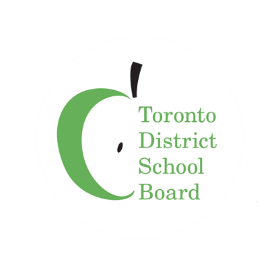 શાળા-વર્ષ 2021-22 વિશેની માહિતી અને અપડેટ્સ માટે કૃપા કરીને TDSB વેબસાઇટ ચકાસો, જે આવતા મહિનામાં ઉપલબ્ધ થઇ રહી છે.વધુ માહિતી અને અપડેટ્સ માટે કૃપા કરીને મુલાકાત કરો www.tdsb.on.ca/virtualschool 
અને ટવીટર પર અનુસરો 
 @tdsbvs.